DIRECCIÓN DE ÁREA: CONSEJO MUNICIPAL DEL DEPORTE  Director(a) a cargo: ALEJANDRO MENDOZA LARIOSMes de informe: FEBRERO 2017.¿CUÁLES FUERON LAS ACCIONES, OBRAS, PROYECTOS O PROGRAMAS PLANEADOS PARA ESTE MES?1.- Se le da seguimiento a los programas que tenemos operando como lo es “DEPORTE PARA TODOS” (Activación física en escuelas), “ACADEMIAS DEPORTIVAS” (Volibol, mini básquet y futbol); mantenimiento de espacios públicos deportivos, así como el haber gestionado en el CODE JALISCO el comodato de 3 equipos de Gimnasio al aire libre, mismos que se colocaron en la unidad deportiva sur, al mismo tiempo se gestionó material deportivo para dar inicio a una academia de box.2.- El día 7 de Febrero se inaugura la primer “ACADEMIA DE FITNESS” COMUDE JOCOTEPEC, en la cual se imparten clases de TAEBOXING DO AEROBICO, ZUMBA, INSANITY Y ACTUALMENTE BOX.3.- Continuación al trabajo de gestión, organización y planeación del proyecto “SERIAL ACTIVATE” mismo que consiste en una serie de eventos deportivos de manera consecutiva, un DUATLON, ACUATLON Y TRATLON, programados para el mes de mayo, junio y julio 2017, en el mismo orden.RESULTADOS MENSUALES (DESCRIBIR CUÁLES FUERON LOS PROGRAMAS, PROYECTOS, ACTIVIDADES Y/O OBRAS QUE SE REALIZARON EN MES) *DESCRIBIR LOS RESULTADOS O EL PORCENTAJE DE AVANCE.1.- Respecto al programa “DEPORTE PARA TODOS” en este momento lo tenemos suspendido de manera temporal debido a la incapacidad de la instructora que lo llevaba a cabo.2.- Respecto al programa de “ACADEMIAS DEPORTIVAS” aún se le dan seguimiento a las ya existentes, y trabajamos con la integración de más alumnos en las mismas.3.- En cuanto a la “ACADEMIA DE FITNESS” hasta el momento hemos tenido buena respuesta de la gente, les ha gustado mucho y las disciplinas que se imparten cada vez son más demandadas.4.- Y hablando del “SERIAL ACTIVATE” pues aun trabajando con los preparativos para los eventos masivos de este año por parte del COMUDE. MONTOS (SI LOS HUBIERA) DEL DESARROLLO DE DICHAS ACTIVIDADES. ¿SE AJUSTÓ A LO PRESUPUESTADO?En este caso solo se hizo una inversión para la ACADEMIA FITNESS, que se utilizaron para la adecuación y rehabilitación del espacio haciéndolo útil para tal fin, el monto de inversión fue aprox.  De 10,000 pesos entre material de pintura, luminaria, espejos, contrato de luz, insumos y material deportivo.Respecto al Serial  Actívate aún no se hacen gastos.EN QUE BENEFICIA A LA POBLACIÓN O UN GRUPO EN ESPECÍFICO LO DESARROLLADO EN ESTE MES.En realidad son programas abiertos al público en general, aunque los beneficiarios en este caso han sido en su mayoría adultos, hablando así de la academia fitness, en cuento a las academias de iniciación deportiva son infantiles y se beneficia a este sector educativo.¿CÓMO ABONA PRIMERO A SU POA Y DESPUÉS AL PLAN MUNICIPAL DE DESARROLLO?En cuanto al poa 2017 considero que vamos avanzando ya que los programas que se están llevando a cabo este año solo se les da seguimiento ya que son programas que se han estado ejecutando y operando desde el año pasado, los cuales seguimos monitoreando para ver si vamos avanzando con nuestras expectativas desarrollo, de igual manera se avanza con los objetivos planteados ya que poco a poco tratamos de abarcar los sectores que nos piden lo ejes del plan municipal correspondientes a nuestra área.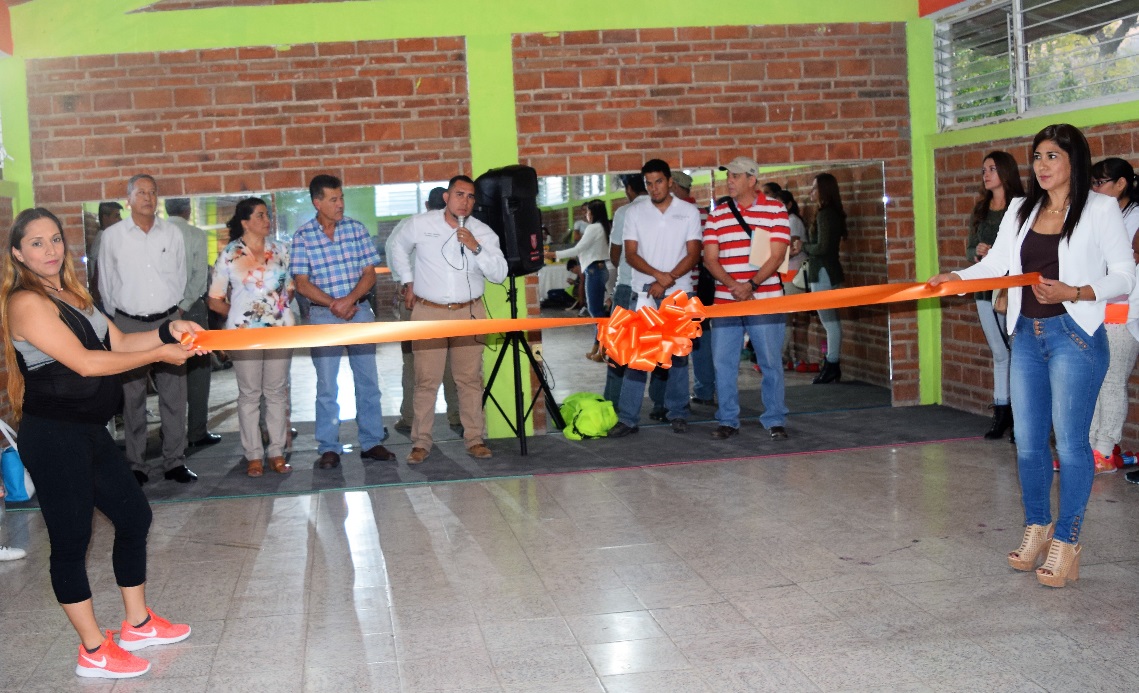 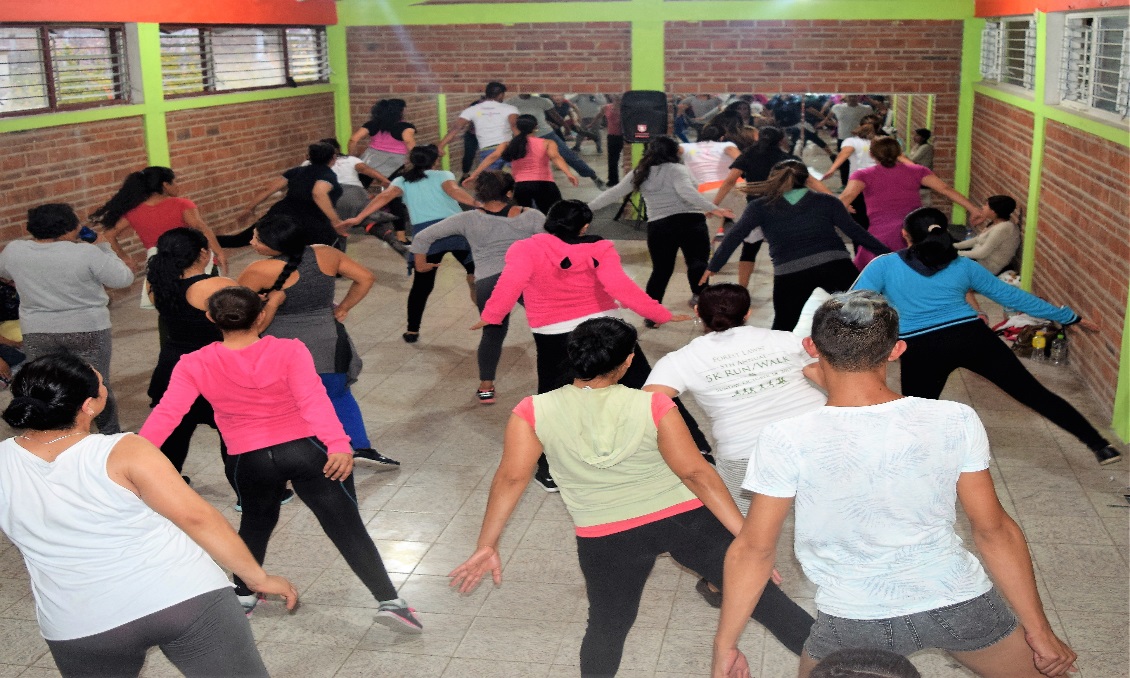 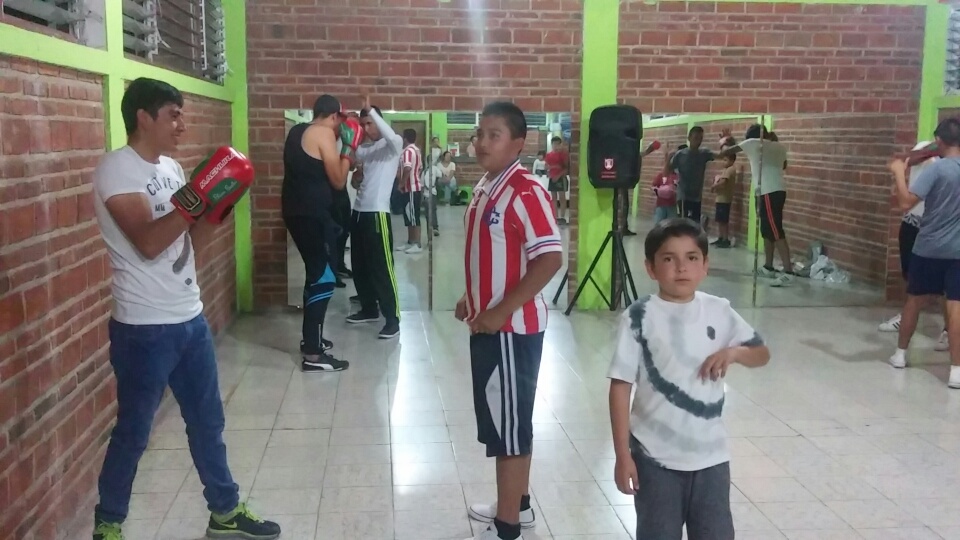 